БАШKОРТОСТАН  РЕСПУБЛИКАҺЫ                                     АДМИНИСТРАЦИЯ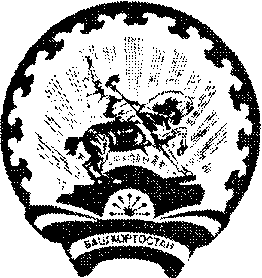 СТƏРЛЕБАШ РАЙОНЫ 			   	                  СЕЛЬСКОГО ПОСЕЛЕНИЯМУНИЦИПАЛЬ РАЙОНЫНЫҢ                                          САРАЙСИНСКИЙ СЕЛЬСОВЕТҺАРАЙCА АУЫЛ  СОВЕТЫ                                               МУНИЦИПАЛЬНОГО РАЙОНААУЫЛ БИЛƏМƏҺЕ                                                                СТЕРЛИБАШЕВСКИЙ  РАЙОНХАКИМИƏТЕ 	                                                           РЕСПУБЛИКИ БАШКОРТОСТАН453185, Стерлебаш районы,  Йелембетауылы                                                     453185, Стерлибашевский район, с.Елимбетово  Парк урамы 5, тел.(34739)2-63-32		                                                              ул.Парковая 5, тел.(34739), 2-63-32Е-mail admsaraisa@rambler.ru                                                                               Е-mail admsaraisa@rambler.ru         ПРОЕКТКАРАР                                                                                             ПОСТАНОВЛЕНИЕ                                                                       № Об утверждении Положения об экспертной комиссии Администрации сельского поселения Сарайсинский сельсовет муниципального района Стерлибашевский район Республики Башкортостан    Руководствуясь Федеральным законом от 22 октября 2004 года №125-ФЗ «Об архивном деле в Российской Федерации», Законом Республики Башкортостан от 03 февраля 2006 года №278-з «Об архивном деле в Республике Башкортостан», в целях экспертизы ценности документов, их отбора и подготовки к передаче на хранение в муниципальный архив, а также выделения документов к уничтожению, как не имеющих юридической, научной ценности и утративших практической значение, Администрация сельского поселения Сарайсинский сельсовет муниципального района Стерлибашевский район Республики Башкортостан  п о с т а н о в л я е т:Утвердить Положение об экспертной комиссии сельского поселения Сарайсинский сельсовет муниципального района Стерлибашевский район Республики Башкортостан (приложение № 1).Создать и утвердить экспертную комиссию сельского поселения Сарайсинский сельсовет муниципального района Стерлибашевский район Республики Башкортостан (приложения №2).Признать утратившим силу распоряжение администрации сельского поселения Сарайсинский сельсовет муниципального района Стерлибашевский район Республики Башкортостан от 12 января 2011 года № 1 «О создании экспертной комиссии администрации сельского поселения Сарайсинский сельсовет муниципального района Стерлибашевский район Республики Башкортостан».Назначить ответственным за архив и ведение делопроизводства сельского поселения управляющего делами сельского поселения – Абдуллину Г.И.Контроль за исполнением настоящего постановления оставляю за собой.    Глава сельского поселения                                                      Р.М.БайназароваПоложение об экспертной комиссии Администрациисельского поселения Сарайсинский сельсовет муниципального района Стерлибашевский район Республики БашкортостанI. Общие положения1. Положение об экспертной комиссии Администрации сельского поселения Сарайсинский сельсовет муниципального района Стерлибашевский район Республики Башкортостан (далее–Положение) разработано в соответствии с подпунктом 9 пункта 6 Положения о Федеральном архивном агентстве, утвержденного Указом Президента Российской Федерации от 22 июня 2016 г. № 293 (Собрание законодательства Российской Федерации, 2016, № 26, ст. 4034).2.Экспертная комиссия Администрации сельского поселения Сарайсинский сельсовет муниципального района Стерлибашевский район Республики Башкортостан (далее–ЭК) создается в целях организации и проведения методической и практической работы по экспертизе ценности документов, образовавшихся в деятельности Администрации сельского поселения Сарайсинский сельсовет муниципального района Стерлибашевский район Республики Башкортостан (далее Администрация). 3. ЭК является совещательным органом, создается постановлением Администрации, действует на основании положения, утвержденного главой Администрации. Положение согласовывается с центральной экспертной комиссией Администрации муниципального района Стерлибашевский района Республики Башкортостан. 4.Персональный состав ЭК определяется главой Администрации. В состав ЭК включаются: председатель комиссии, секретарь комиссии, представители службы делопроизводства, начальник архивного отдела администрации муниципального района Стерлибашевский район РБ (по согласованию). Председателем ЭК назначается управляющий делами Администрации. 5. В своей работе ЭК руководствуется Федеральным законом от 22.10.2004 № 125-ФЗ «Об архивном деле в Российской Федерации» (Собрание законодательства Российской Федерации, 2004, № 43, ст.4169; 2006, № 50, ст.5280; 2007, № 49, cт.6079; 2008, № 20, ст.2253; 2010, №19, ст.2291, №31, ст.4196; 2013, №7, ст.611; 2014, №40, ст.5320; 2015, №48, ст.6723; 2016, №10, ст.1317, №22, ст.3097; 2017, №25, ст3596; 2018, №1, ст.19), законами и иными нормативными правовыми актами Российской Федерации, правилами организации хранения, комплектования, учета и использования документов Архивного фонда Российской Федерации и других архивных документов в государственных органах, органах местного самоуправления и организациях, законами и иными нормативными правовыми актами субъектов Российской Федерации в области архивного дела, локальными нормативными актами государственного органа.II. Функции ЭК6. Экспертная комиссия осуществляет следующие функции: 6.1. Организует ежегодный отбор дел, образующихся в деятельности Администрации, для хранения и уничтожения. 6.2. Рассматривает и принимает решения о согласовании: описей дел постоянного хранения управленческой и иных видов документации; описей дел по личному составу; описей дел временных (свыше 10 лет) сроков хранения;номенклатуры дел Администрации; актов о выделении к уничтожению документов, неподлежащих хранению; актов об утрате документов; актов о неисправимом повреждении архивных документов; предложений об установлении (изменении) сроков хранения документов, непредусмотренных (предусмотренных) перечнями типовых архивных документов; проектов локальных нормативных актов и методических документов Администрации по делопроизводству и архивному делу. 6.3. Обеспечивает совместно с архивом муниципального района Стерлибашевский район (далее–архив Администрации) представление на утверждение ЭПК Управления по делам архивов Республики Башкортостан согласованных ЭК описей дел постоянного хранения управленческой и иных видов документации, научно-технической документации, подлежащей передаче на постоянное хранение. 6.4. Обеспечивает совместно с архивом Администрации представление на согласование ЭПК Управления по делам архивов Республики Башкортостан согласованные ЭК описи дел по личному составу.   6.5. Обеспечивает совместно с архивом Администрации представление на согласование ЭПК Управления по делам архивов Республики Башкортостан актов об утрате документов, актов о неисправимых повреждениях архивных документов.III. Права ЭК7. ЭК имеет право: 7.1. Давать рекомендации  по вопросам разработки номенклатур дел и формирования дел в делопроизводстве, экспертизы ценности документов, розыска недостающих дел постоянного срока хранения и дел по личному составу, упорядочения и оформления документов для передачи в архив Администрации.7.2. Запрашивать у служб (отделов) администрации сельского поселения:  а) письменные объяснения о причинах утраты, порчи или несанкционированного уничтожения документов постоянного и временных (свыше 10 лет) сроков хранения, в том числе документов по личному составу; б) предложения и заключения, необходимые для определения сроков хранения документов. 7.4. Приглашать на заседания ЭК в качестве консультантов и экспертов представителей научных, общественных и иных организаций. 7.5. Не принимать к рассмотрению и возвращать на доработку документы, подготовленные с нарушением правил организации хранения, комплектования, учета и использования документов Архивного фонда Республики Башкортостан и других архивных документов . 7.6. Информировать руководство Администрации по вопросам, относящимся к компетенции ЭК. IV. Организация работы ЭК8. ЭК взаимодействует с  ЦЭК Администрации МР Стерлибашевский район Республики Башкортостан, а также с муниципальным архивом администрации муниципального района Стерлибашевский район Республики Башкортостан. 9. Вопросы,  относящиеся к компетенции ЭК, рассматриваются на ее заседаниях, которые проводятся по мере необходимости. Все заседания ЭК протоколируются. 10. Заседание ЭК и принятые решения считаются правомочными, если на заседании присутствует более половины ее состава. 11. Решения ЭК принимаются по каждому вопросу (документу) отдельно большинством голосов присутствующих на заседании членов комиссии. При разделении голосов поровну решение принимает председатель ЭК. Право решающего голоса имеют только члены ЭК. Приглашенные консультанты и эксперты имеют право совещательного голоса. 12. Ведение делопроизводства ЭК возлагается на секретаря ЭК.  Управляющий делами:                                                                     Г.И.АбдуллинаСоставэкспертной комиссии по экспертизе ценности документов в сельском поселении Сарайсинский сельсовет муниципального района Стерлибашевский район Республики Башкортостан Председатель комиссии: Байназарова Р.М. – глава СПСекретарь комиссии: Абдуллина Г.И. – управляющий деламиЧлен комиссии: Аллабердина С.Ф. – специалист.Приложение № 1к постановлениюАдминистрации СП Сарайсинскийсельсовет муниципальногорайона Стерлибашевский районРеспублики Башкортостанот «14» сентября 2020 года  № 46Приложение № 2к постановлению Администрации СП Сарайсинский сельсовет  муниципального района Стерлибашевский районРеспублики Башкортостанот «14» сентября 2020 года  № 46